Rēzeknes novada pašvaldības 2015.gada 4.jūnija saistošo noteikumu Nr.54 „Par  sociālās palīdzības pabalstiem Rēzeknes novadā” projekta paskaidrojuma rakstsDomes priekšsēdētāja vietniece	                                                                             E.Pizāne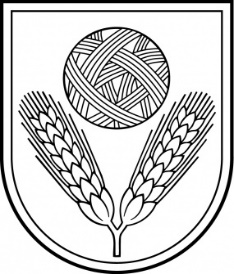 Rēzeknes novada DOMEReģ.Nr.90009112679Atbrīvošanas aleja 95A,  Rēzekne,  LV – 4601,Tel. 646 22238; 646 22231,  Fax. 646 25935,E–pasts: info@rezeknesnovads.lvInformācija internetā: http://www.rezeknesnovads.lvRēzeknes novada DOMEReģ.Nr.90009112679Atbrīvošanas aleja 95A,  Rēzekne,  LV – 4601,Tel. 646 22238; 646 22231,  Fax. 646 25935,E–pasts: info@rezeknesnovads.lvInformācija internetā: http://www.rezeknesnovads.lvPaskaidrojuma raksta sadaļasNorādāmā informācija1. Projekta nepieciešamības pamatojumsUz doto brīdi sociālās palīdzības pabalstu veidus un apmēru, pabalstu piešķiršanas un izmaksas kārtību, personu loku, kurām ir tiesības saņemt noteikumos minēto sociālo palīdzību, kā arī garantēto minimālo ienākumu, turpmāk tekstā - GMI, līmeni nosaka Rēzeknes novada pašvaldības 2009.gada 3.decembra saistošie noteikumi Nr.12 „Par Rēzeknes novada pašvaldības sociālās palīdzības pabalstiem”, turpmāk - Saistošie noteikumi Nr.12, kuri spēkā no 2010.gada 23.februāra (publicēti Rēzeknes novada pašvaldības bezmaksas izdevumā „Rēzeknes novada ziņas” 2010.gada 22.februārī, Nr.2 (08)).Uz doto brīdi personu loku, kurām ir tiesības saņemt materiālā palīdzības pabalstus, to veidus un apmēru, kārtību, kādā tiek piešķirts un izmaksāts pabalsts, pieņemto  apstrīdēšanas kārtību nosaka Rēzeknes novada pašvaldības 2011.gada 17.februāra saistošie noteikumi Nr.52 „Par Rēzeknes novada pašvaldības materiālās palīdzības pabalstiem”, turpmāk - Saistošie noteikumi Nr.52, kuri spēkā no 2011.gada 21.aprīļa (publicēti Rēzeknes novada pašvaldības bezmaksas izdevumā „Rēzeknes novada ziņas” 2011.gada 20.aprīlī, Nr.1(01)).Pielietojot praksē Saistošos noteikumus Nr.12 ir bijusi nepieciešamība grozīt trīspadsmit reizes, savukārt, Saistošos noteikumus Nr.52 – septiņas reizes, kā rezultātā esošās Saistošo noteikumu Nr.12 un Saistošo noteikumu Nr.52 konsolidētās redakcijas ir kļuvušas apjomīgas un grūti uztveramas.Turpinot pielietot praksē Saistošos noteikumus Nr.12 un Saistošos noteikumus Nr.52, Rēzeknes novada pašvaldība ir konstatējusi, ka joprojām ir nepieciešams precizēt vairākus abu saistošo noteikumu punktus attiecībā uz pabalstu saņēmēju mērķgrupām, pabalstu apmēru un izmaksas kārtību, jo nav atrunāti visi kritēriju pabalsta piešķiršanai vai atteikumam pabalsta pieškiršanai, kas ir kļuvis par iemeslu nepamatoti piešķirtajai sociālajai palīdzībai saskaņā ar Valsts Kontroles atzinumu.Ņemot vērā minēto, nepieciešams veikt grozījumus Saistošajos noteikumos Nr.12 un Saistošajos noteikumos Nr.52, izdodot jaunus saistošos noteikumus, pie tam lietderīgāk ir sagatavot jaunu saistošo noteikumu projektu, kurā tiktu iekļauts precizētais un papildināts abu esošo Saistošo noteikumu Nr.12 un Saistošo noteikumu Nr.52 tiesiskais regulējums.2. Īss projekta satura izklāstsRēzeknes novada pašvaldības 2015.gada 4.jūnija saistošo noteikumu Nr.54„Par sociālās palīdzības pabalstiem Rēzeknes novadā” projekts, turpmāk - Saistošo noteikumu projekts, izdots saskaņā ar likuma „Par pašvaldībām” 43.panta trešās daļas, Sociālo pakalpojumu un sociālās palīdzības likuma 35.panta ceturtās un piektās daļas, likuma ,,Par palīdzību dzīvokļa jautājumu risināšanā” 25.2 panta pirmās daļas, Bērnu tiesību aizsardzības likuma 36.panta otrās daļas, Ministru kabineta 2006.gada 19.decembra noteikumu Nr.1036 ,,Audžuģimenes noteikumi” 43.punkta deleģējumu.Saistošo noteikumu projekta izdošanas mērķis –  izdot jaunus saistošos noteikumus, kuros iekļauts precizētais un papildināts abu esošo Saistošo noteikumu Nr.12 un Saistošo noteikumu Nr.52 tiesiskais regulējums. Izvērtējot Saistošo noteikumu projekta turpmākās pielietošanas lietderību, sastādot budžetu, Saistošo noteikumu projekts paredz noapaļot piešķiramo sociālo pabalstu summas līdz pilniem euro, tādējādi atsevišķos gadījumos palielinot vai samazinot attiecīgā sociālā pabalsta apmēru. Bez tam ar Saistošo noteikumu projektu konceptuāli ir noteikts citāds esošā sociālā vai materiālās palīdzības pabalsts, piemēram -  pabalsts ģimenei sakarā ar bērna piedzimšanu. Saistošo noteikumu projekts nosaka Rēzeknes novada pašvaldības sociālās palīdzības pabalstu veidus, apmērus, izmaksas kārtību un ģimenes (personas), kuras ir tiesīgas saņemt šos pabalstus. Saistošo noteikumu projekta mērķis ir noteikt Rēzeknes novada pašvaldības (turpmāk arī - pašvaldības) sociālās palīdzības sistēmu, kas nodrošina finansiālu atbalstu trūcīgām un sociāli mazaizsargātām ģimenēm (personām), lai apmierinātu to pamatvajadzības (ēdienu, apģērbu, mājokli, veselības aprūpi un obligāto izglītību) un veicinātu viņu līdzdarbību savas situācijas uzlabošanā.Ar Saistošo noteikumu projektu ir noteiktas tiesības saņemt tajos paredzētos sociālās palīdzības pabalstus - ģimenēm (personām), kuras deklarējušas savu pastāvīgo dzīvesvietu Rēzeknes novada pašvaldības administratīvajā teritorijā.Ar Saistošo noteikumu projektu ir paredzēti šādi sociālās palīdzības pabalstu veidi:1) pabalsts garantētā minimālā ienākumu (turpmāk - GMI) līmeņa nodrošināšanai;2) dzīvokļa pabalsts;3) vienreizējs pabalsts ārkārtas situācijā;4) pabalsts pilngadību sasniegušam bārenim un bērnam, kurš palicis bez vecāku gādības;5) dzīvokļa (mājokļa) pabalsts bērnam bārenim un bērnam, kurš palicis bez vecāku gādības;6) pabalsts audžuģimenei;7) pabalsts bērna ēdināšanai vispārējās izglītības iestādēs un pirmskolas izglītības iestādēs;8) vienreizējs pabalsts ģimenei sakarā ar bērna piedzimšanu; 9) pabalsts veselības aprūpei;10) pabalsts pirmklasniekiem;11) apbedīšanas pabalsts;12) pabalsts no ieslodzījuma atbrīvotām personām;13) pabalsts aprūpes mājās nodrošināšanai.3. Informācija par plānoto projekta ietekmi uz pašvaldības budžetuSaistošo noteikumu projekta īstenošana ietekmē pašvaldības budžetu, bet uz doto brīdi nav iespējams veikt konkrētus aprēķinus, taču ņemot vērā 2014.gada budžeta izpildi – iespējami šādi sociālo pabalstu apmēru palielinājumi vai samazinājumi:1) dzīvokļa pabalsts – palielināsies par 97 252 euro (2014.gadā tika izmaksāti 87 748 euro);2)  vienreizējs pabalsts ģimenei sakarā ar bērna piedzimšanu – samazināsies par 1500 euro.Noapaļojot pabalstu summas līdz pilniem euro, ietekme uz budžetu būs neliela – 100 euro robežās, bet tam sociālo pabalstu apmēra palielinājuma un samazinājuma ietekme trūcīgu un sociāli mazaizsargātu ģimeņu (personu) finanšu un materiālajam stāvoklim ir maznozīmīga.Lai nodrošinātu saistošo noteikumu projekta izpildi, nav nepieciešams veidot jaunas institūcijas vai radīt jaunas darba vietas.4. Informācija par plānoto projekta ietekmi uz uzņēmējdarbības vidi pašvaldības teritorijāAr Saistošo noteikumu projektu ir noteiktas mērķgrupas, uz kuru attiecināms saistošo noteikumu projekta tiesiskais regulējums un tas ir atkarīgs no piešķiramā pabalsta veida.Uzņēmējdarbības vidi pašvaldības teritorijā Saistošo noteikumu projekts neskars.5. Informācija par administratīvajām procedūrāmPersonas Saistošo noteikumu projekta piemērošanas jautājumos var griezties Rēzeknes novada pašvaldības Sociālajā dienestā un pašvaldības pagastu pārvaldēs.Persona pabalsta saņemšanai iesniedz iesniegumu Rēzeknes novada pašvaldības Sociālajā dienestā vai pagastu pārvaldēs, pievienojot Saistošo noteikumu projektā norādītos dokumentus. Pēc dokumentu saņemšanas Sociālais dienests pieņem lēmumu par pabalsta piešķiršanu vai atteikumu piešķirt pabalstu.Sociālā dienesta lēmumu persona/ģimene ir tiesīga apstrīdēt Rēzeknes novada pašvaldības Administratīvo aktu apstrīdēšanas komisijā, atbilstoši Administratīvā procesa likuma normām.Rēzeknes novada pašvaldības Administratīvo aktu apstrīdēšanas komisijas lēmumu - pārsūdzēt Administratīvajā rajona tiesā Administratīvā procesa likuma normām.6. Informācija par konsultācijām ar privātpersonāmSabiedrības līdzdalība Saistošo noteikumu projekta izstrādāšanā tika nodrošināta informējot iedzīvotājus ar Rēzeknes novada pašvaldības mājas lapas un Rēzeknes novada pašvaldības pagasta pārvalžu starpniecību, lūdzot izteikt viedokļus un priekšlikumus par papildinājumiem vai grozījumiem Saistošo noteikumu projektā.Viedokļi par Saistošo noteikumu projektu: nav saņemti